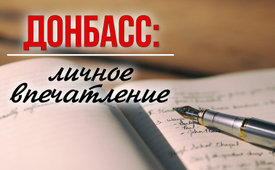 Донбасс: личное впечатление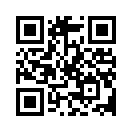 Житель Германии Михаэль Бергер отправился в мае 2023 года в «поездку дружбы» в Россию и на Донбасс. Его целью было выслушать, понять, подружиться и составить собственное впечатление о ситуации, которая так однобоко освещается в СМИ.Житель Германии Михаэль Бергер отправился в мае 2023 года в «поездку дружбы» в Россию и на Донбасс. Его целью было выслушать, понять, подружиться и составить собственное впечатление о ситуации, которая так однобоко освещается в СМИ. В своем 60-страничном отчете о поездке Бергер пишет о ситуации на Донбассе следующее: «Меня интересовало, соответствует ли действительности утверждение о том, что Россия начала неспровоцированную агрессивную войну против Украины в нарушение международного права? На мой взгляд, это утверждение так же верно, как «Ирак обладает оружием массового поражения». Люди, с которыми я встречался на Донбассе, говорили мне, что террор начался с бомбардировок (по приказу украинского путчистского правительства) в 2014 году и продолжается до сих пор. [...]». Неудивительно, что этот доклад весьма положительно характеризует Россию.  Если отбросить предрассудки и пропаганду, и вместо этого постараться проявить уважение и понимание, можно по-настоящему узнать каждую страну и ее народ. Бергер пишет: «Я бы также хотел посетить Украину и ободрить украинцев, но в настоящее время риск оказаться в тюрьме или где-нибудь похуже, к сожалению, слишком велик. В любом случае, я с нетерпением жду того дня, когда смогу всё это наверстать». 
Михаэль Бергер с благодарностью отзывается о своей поездке в Россию и на Донбасс. Он пишет, что его окружало уважение, доброта и любовь.  Взаимная симпатия и единение открыли новую вселенную, полную возможностей. [...].от Ms.Источники:Zeitschrift Zeiten*Schrift 116/2024, S. 10-17 | https://www.zeitenschrift.com/artikel/ukraine-krieg-von-einem-der-auszogum-freundschaft-zu-schliessenМожет быть вас тоже интересует:---Kla.TV – Другие новости ... свободные – независимые – без цензуры ...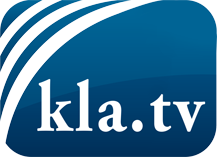 О чем СМИ не должны молчать ...Мало слышанное от народа, для народа...регулярные новости на www.kla.tv/ruОставайтесь с нами!Бесплатную рассылку новостей по электронной почте
Вы можете получить по ссылке www.kla.tv/abo-ruИнструкция по безопасности:Несогласные голоса, к сожалению, все снова подвергаются цензуре и подавлению. До тех пор, пока мы не будем сообщать в соответствии с интересами и идеологией системной прессы, мы всегда должны ожидать, что будут искать предлоги, чтобы заблокировать или навредить Kla.TV.Поэтому объединитесь сегодня в сеть независимо от интернета!
Нажмите здесь: www.kla.tv/vernetzung&lang=ruЛицензия:    Creative Commons License с указанием названия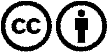 Распространение и переработка желательно с указанием названия! При этом материал не может быть представлен вне контекста. Учреждения, финансируемые за счет государственных средств, не могут пользоваться ими без консультации. Нарушения могут преследоваться по закону.